Rokiškio rajono savivaldybės tarybos 2021 m. kovo 26 d. sprendimo Nr. TS- priedasJuodupės mstl. Tekstilininkų g. sklypas visuomenės poreikiams (0,25 ha)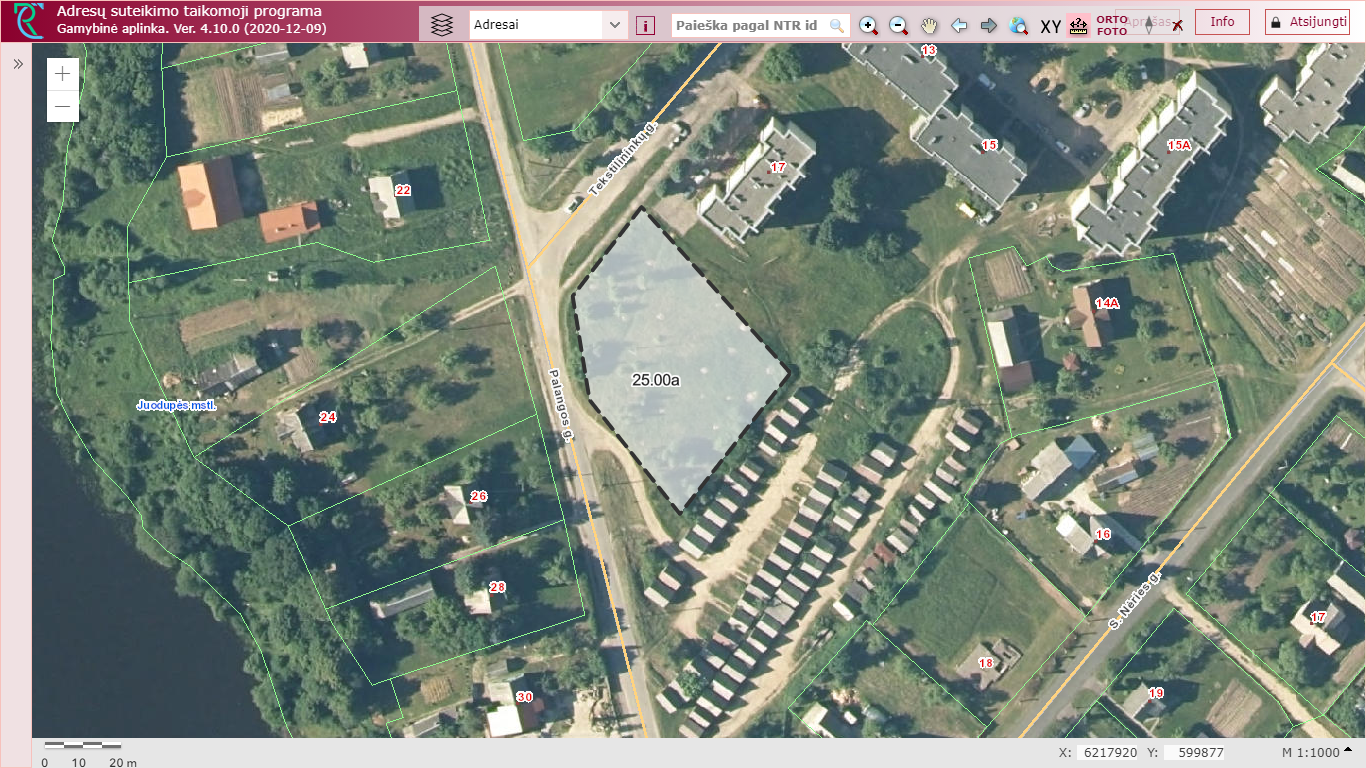 